ΕΡΩΤΗΜΑΤΟΛΟΓΙΟ - ΠΡΟΤΑΣΗ ΓΙΑΑΣΦΑΛΙΣΗ ΠΙΣΤΩΣΕΩΝ1.	   ΑΝΑΛΥΤΙΚΑ ΣΤΟΙΧΕΙΑ* Για κάθε έτος ζητείται το σύνολο των ζημιών ή επανεισπράξεων ξεχωριστά, χωρίς να μεταφέρονται ποσά από τα προηγούμενα έτη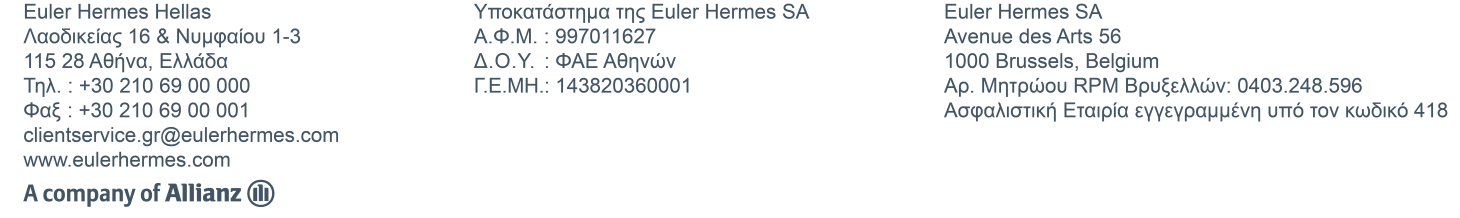 3.		      ΓΕΩΓΡΑΦΙΚΗ ΚΑΤΑΝΟΜΗ ΠΩΛΉΣΕΩΝ  με ΠΊΣΤΩΣΗ  κατά το  ΠΡΟΗΓΟΥΜΕΝΟ ΕΤΟΣ4.        ΚΥΚΛΟΣ ΕΡΓΑΣΙΩΝ ΑΝΑ ΚΑΤΗΓΟΡΙΑ ΑΓΟΡΑΣΤΩΝ / ΣΥΝΘΕΣΗ ΠΕΛΑΤΕΙΑΣ* (Πωλήσεις με ΠΙΣΤΩΣΗ)* Ποσοστιαία κατανομή των πωλήσεων του προηγούμενου έτους σε κατηγορίες πελατών  - αγοραστών 5.			                   ΠΑΡΑΚΡΑΤΗΣΗ ΚΥΡΙΟΤΗΤΑΣ ΕΜΠΟΡΕΥΜΑΤΩΝ1. 		              ΣΥΝΗΘΕΙΣ ΟΡΟΙ ΠΛΗΡΩΜΗΣ ΣΕ ΣΧΕΣΗ ΜΕ ΤΟΝ ΚΥΚΛΟ ΕΡΓΑΣΙΩΝΣυμπληρώστε την ποσοστιαία κατανομή των πωλήσεων με βάση το χορηγούμενο Χρόνο Πίστωσης.  Ως Χρόνος Πίστωσης θεωρείται ο χρόνος που παρέχεται στον αγοραστή για την εξόφληση των εμπορευμάτων (ή των υπηρεσιών) από την τιμολόγησή τους. (Στο συνολικό Χρόνο Πίστωσης συνυπολογίζεται και ο χρόνος εξόφλησης των αξιογράφων που έχουν ληφθεί)2.                      ΣΥΝΗΘΗΣ ΠΑΡΑΛΑΒΗ ΑΞΙΟΓΡΑΦΩΝ ΣΕ ΣΧΕΣΗ ΜΕ ΤΟΝ ΚΥΚΛΟ ΕΡΓΑΣΙΩΝ ΣΑΣ3.		ΑΞΙΟΛΟΓΗΣΗ ΤΗΣ ΠΙΣΤΟΛΗΠΤΙΚΗΣ ΙΚΑΝΟΤΗΤΑΣ ΤΩΝ ΠΕΛΑΤΩΝ – ΑΓΟΡΑΣΤΩΝ ΣΑΣ ΜΕΣΩ :   ΜΕ ΠΟΙΑ ΕΞΕΙΔΙΚΕΥΜΕΝΑ ΓΡΑΦΕΙΑ ΠΛΗΡΟΦΟΡΙΩΝ ΣΥΝΕΡΓΑΖΕΣΤΕ ; 1.			        ΣΥΝΟΛΟ ΥΠΟΛΟΙΠΩΝ * ΟΦΕΙΛΕΤΩΝ ΣΤΟ ΤΕΛΟΣ ΤΟΥ ΜΗΝΑ :* Σε όλα τα ποσά πρέπει να περιλαμβάνονται τα ανεξόφλητα αξιόγραφα 2.               ΚΑΤΑΣΤΑΣΗ ΟΦΕΙΛΕΤΩΝ ΑΝΑ ΟΡΙΟ ΠΙΣΤΩΣΗΣ ΣΤΗ ΛΗΞΗ ΤΟΥ ΠΡΟΗΓΟΥΜΕΝΟΥ ΕΤΟΥΣ 	Αναφέρετε το σύνολο των υπολοίπων των οφειλετών σας στο κλείσιμο του προηγούμενου οικονομικού έτους, στα οποία πρέπει να συμπεριλαμβάνονται τα ανεξόφλητα αξιόγραφα (συναλλαγματικές, επιταγές κλπ) ανά κατηγορία Ορίου Πίστωσης. Ως Οριο Πίστωσης θεωρείται το ανώτατο ποσό απαίτησης μέσα στο χρόνο από το συγκεκριμένο πελάτη – αγοραστή σας, συνυπολογιζομένων και των ανεξόφλητων αξιογράφων. Το ολικό σύνολο των υπολοίπων των οφειλετών πρέπει να συμφωνεί  με το σύνολο υπολοίπων οφειλετών Δεκεμβρίου του προηγουμένου έτους. 1.		                                     ΚΑΤΑΣΤΑΣΗ ΜΕΓΑΛΥΤΕΡΩΝ ΠΕΛΑΤΩΝ2.            ΑΓΟΡΑΣΤΕΣ ΠΟΥ ΚΑΘΥΣΤΕΡΟΥΝ ΣΗΜΑΝΤΙΚΑ ΤΙΣ ΠΛΗΡΩΜΕΣ Ή ΔΗΜΙΟΥΡΓΟΥΝ ΠΡΟΒΛΗΜΑΤΡΑΠΕΖΕΣΣΥΝΕΡΓΑΖΟΜΕΝΕΣ ΤΡΑΠΕΖΕΣ :		ΑΝ ΝΑΙ, ΑΝΑΦΕΡΕΤΕ ΤΟ ΟΝΟΜΑ ΚΑΙ ΤΗ ΔΙΕΥΘΥΝΣΗ ΤΟΥ ΥΠΟΚΑΤΑΣΤΗΜΑΤΟΣ :2.                                           ΥΠΑΡΧΟΥΣΕΣ ΣΥΜΒΑΣΕΙΣ ΑΣΦΑΛΙΣΗΣ ΠΙΣΤΩΣΕΩΝ Ή FACTORING3.                                                                                 ΙΣΟΛΟΓΙΣΜΟΣΠΑΡΑΚΑΛΟΥΜΕ ΕΠΙΣΥΝΑΨΕΤΕ ΤΟΥΣ 2 ΤΕΛΕΥΤΑΙΟΥΣ ΙΣΟΛΟΓΙΣΜΟΥΣ ΤΗΣ ΕΤΑΙΡΙΑΣ ΣΑΣ                                                                                    ΕΠΙΣΗΜΑΝΣΗΟι πληροφορίες που ζητούνται σ' αυτήν την πρόταση Ασφάλισης - Ερωτηματολόγιο είναι απολύτως εμπιστευτικές και έχουν σκοπό να βοηθήσουν την έρευνα - μελέτη της Πρότασης του αιτούντος την Ασφάλιση και τον καθορισμό των όρων της Ασφαλιστικής Σύμβασης.Θα θέλαμε ειδικότερα να επισημάνουμε την προσοχή σας στα εξής : Η Πρόταση Ασφάλισης - Ερωτηματολόγιο και οι διαδοχικές δηλώσεις που γίνονται από το ΛΗΠΤΗ ΤΗΣ ΑΣΦΑΛΙΣΗΣ αποτελούν αναπόσπαστο μέρος της Ασφαλιστικής Σύμβασης και των τροποποιήσεών της. Η Σύμβαση αυτή βασίζεται στην ακρίβεια και την ειλικρίνεια των προσκομιζομένων από το ΛΗΠΤΗ ΤΗΣ ΑΣΦΑΛΙΣΗΣ στοιχείων, ιδίως των στοιχείων εκείνων που είναι αντικειμενικά ουσιώδη για την εκτίμηση του κινδύνου.  Σε περίπτωση που ο ΛΗΠΤΗΣ ΤΗΣ ΑΣΦΑΛΙΣΗΣ παραλείψει να γνωστοποιήσει στον ΑΣΦΑΛΙΣΤΗ ή δηλώσει ψευδώς κάποια από τα παραπάνω στοιχεία, ακόμα και χωρίς δόλο, ο ΑΣΦΑΛΙΣΤΗΣ δικαιούται να καταγγείλει τη Σύμβαση ή να ζητήσει την τροποποίησή της και απαλλάσσεται οιασδήποτε υποχρέωσης καταβολής αποζημίωσης. Η υπογραφή αυτού του Ερωτηματολογίου δεν συνεπάγεται σε καμία περίπτωση και την υποχρέωση ασφάλισης των κίνδυνων από τον ΑΣΦΑΛΙΣΤΗ.ΗΜΕΡΟΜΗΝΙΑ	 …… / …… / ……                 ΣΦΡΑΓΙΔΑ ΚΑΙ ΥΠΟΓΡΑΦΗ                                                                   ΟΝΟΜΑΤΕΠΩΝΥΜΟ - ΤΙΤΛΟΣ ΘΕΣΗ ΤΟΥ ΥΠΟΓΡΑΦΟΝΤΟΣΣΤΟΙΧΕΙΑ ΠΑΡΑΓΩΓΟΥΣΤΟΙΧΕΙΑ ΠΑΡΑΓΩΓΟΥΣΤΟΙΧΕΙΑ ΠΑΡΑΓΩΓΟΥΣΤΟΙΧΕΙΑ ΠΑΡΑΓΩΓΟΥΣΤΟΙΧΕΙΑ ΠΑΡΑΓΩΓΟΥΣΤΟΙΧΕΙΑ ΠΑΡΑΓΩΓΟΥΣΤΟΙΧΕΙΑ ΠΑΡΑΓΩΓΟΥΠΡΑΚΤΟΡΕΙΟ :ΠΡΑΚΤΟΡΕΙΟ :ΠΡΑΚΤΟΡΕΙΟ :    ΣΥΝΕΡΓΑΤΗΣ :    ΣΥΝΕΡΓΑΤΗΣ :    ΣΥΝΕΡΓΑΤΗΣ :    ΣΥΝΕΡΓΑΤΗΣ :ΤΗΛΕΦΩΝΟ:ΤΗΛΕΦΩΝΟ:ΤΗΛΕΦΩΝΟ:    FΑΧ :    FΑΧ :    FΑΧ :    FΑΧ :Α. ΣΤΟΙΧΕΙΑ ΕΠΙΧΕΙΡΗΣΗΣΑ. ΣΤΟΙΧΕΙΑ ΕΠΙΧΕΙΡΗΣΗΣΑ. ΣΤΟΙΧΕΙΑ ΕΠΙΧΕΙΡΗΣΗΣΑ. ΣΤΟΙΧΕΙΑ ΕΠΙΧΕΙΡΗΣΗΣΑ. ΣΤΟΙΧΕΙΑ ΕΠΙΧΕΙΡΗΣΗΣΑ. ΣΤΟΙΧΕΙΑ ΕΠΙΧΕΙΡΗΣΗΣΑ. ΣΤΟΙΧΕΙΑ ΕΠΙΧΕΙΡΗΣΗΣΟΝΟΜΑ ΕΠΙΧΕΙΡΗΣΗΣ :  ΟΝΟΜΑ ΕΠΙΧΕΙΡΗΣΗΣ :  ΟΝΟΜΑ ΕΠΙΧΕΙΡΗΣΗΣ :  http://                                                       ΕΠΩΝΥΜΙΑ ΜΗΤΡΙΚΗΣ ΕΤΑΙΡΕΙΑΣ                      (ΕΑΝ ΥΠΑΡΧΕΙ) :  http://                                                       ΕΠΩΝΥΜΙΑ ΜΗΤΡΙΚΗΣ ΕΤΑΙΡΕΙΑΣ                      (ΕΑΝ ΥΠΑΡΧΕΙ) :  http://                                                       ΕΠΩΝΥΜΙΑ ΜΗΤΡΙΚΗΣ ΕΤΑΙΡΕΙΑΣ                      (ΕΑΝ ΥΠΑΡΧΕΙ) :  http://                                                       ΕΠΩΝΥΜΙΑ ΜΗΤΡΙΚΗΣ ΕΤΑΙΡΕΙΑΣ                      (ΕΑΝ ΥΠΑΡΧΕΙ) :  ΠΟΛΗ :  ΠΟΛΗ :          Τ.Κ. : ΟΔΟΣ : ΟΔΟΣ : ΟΔΟΣ :ΑΡΙΘΜΟΣ :Reg number Cyprus :Reg number Cyprus :     ΤΗΛ. :      ΤΗΛ. : FΑΧ :ΕΤΟΣ  ΙΔΡΥΣΗΣ :ΝΟΜΙΚΗ ΜΟΡΦΗ :ΝΟΜΙΚΗ ΜΟΡΦΗ :ΝΟΜΙΚΗ ΜΟΡΦΗ :ΝΟΜΙΚΗ ΜΟΡΦΗ :ΚΕΦΑΛΑΙΟ ΕΠΙΧΕΙΡΗΣΗΣ :ΚΕΦΑΛΑΙΟ ΕΠΙΧΕΙΡΗΣΗΣ :ΑΝΤΙΚΕΙΜΕΝΟ ΕΡΓΑΣΙΩΝ ΕΠΙΧΕΙΡΗΣΗΣ :ΑΝΤΙΚΕΙΜΕΝΟ ΕΡΓΑΣΙΩΝ ΕΠΙΧΕΙΡΗΣΗΣ :ΑΝΤΙΚΕΙΜΕΝΟ ΕΡΓΑΣΙΩΝ ΕΠΙΧΕΙΡΗΣΗΣ :ΑΝΤΙΚΕΙΜΕΝΟ ΕΡΓΑΣΙΩΝ ΕΠΙΧΕΙΡΗΣΗΣ :ΑΝΤΙΚΕΙΜΕΝΟ ΕΡΓΑΣΙΩΝ ΕΠΙΧΕΙΡΗΣΗΣ :ΑΝΤΙΚΕΙΜΕΝΟ ΕΡΓΑΣΙΩΝ ΕΠΙΧΕΙΡΗΣΗΣ :ΑΝΤΙΚΕΙΜΕΝΟ ΕΡΓΑΣΙΩΝ ΕΠΙΧΕΙΡΗΣΗΣ :       Β. ΑΝΑΛΥΣΗ ΠΙΣΤΩΤΙΚΟΥ ΚΙΝΔΥΝΟΥ       Β. ΑΝΑΛΥΣΗ ΠΙΣΤΩΤΙΚΟΥ ΚΙΝΔΥΝΟΥ       Β. ΑΝΑΛΥΣΗ ΠΙΣΤΩΤΙΚΟΥ ΚΙΝΔΥΝΟΥ       Β. ΑΝΑΛΥΣΗ ΠΙΣΤΩΤΙΚΟΥ ΚΙΝΔΥΝΟΥ       Β. ΑΝΑΛΥΣΗ ΠΙΣΤΩΤΙΚΟΥ ΚΙΝΔΥΝΟΥ       Β. ΑΝΑΛΥΣΗ ΠΙΣΤΩΤΙΚΟΥ ΚΙΝΔΥΝΟΥ       Β. ΑΝΑΛΥΣΗ ΠΙΣΤΩΤΙΚΟΥ ΚΙΝΔΥΝΟΥΑναφέρατε όλα τα ποσά σε €ΠΟΣΑ ΧΩΡΙΣ Φ.Π.Α.ΠΟΣΑ ΜΕ Φ.Π.Α.ΠΟΣΑ ΜΕ Φ.Π.Α.ΠΟΣΟΣΤΟ Φ.Π.Α.ΤΡΕΧΟΝ ΕΤΟΣΤΡΕΧΟΝ ΕΤΟΣΠΡΟΗΓΟΥΜΕΝΟ ΕΤΟΣΠΡΟΗΓΟΥΜΕΝΟ ΕΤΟΣΔΥΟ ΠΡΟΗΓΟΥΜΕΝΑ ΕΤΗΔΥΟ ΠΡΟΗΓΟΥΜΕΝΑ ΕΤΗΔΥΟ ΠΡΟΗΓΟΥΜΕΝΑ ΕΤΗΑΠΟ       01 01 2022    ΕΩΣ ΑΠΟ       01 01 2022    ΕΩΣ ΕΤΟΣ  2021ΕΤΟΣ  2021ΕΤΟΣ  2020ΕΤΟΣ  2020ΕΤΟΣ  2020ΚΥΚΛΟΣ ΕΡΓΑΣΙΩΝΕΠΙΣΦΑΛΕΙΣ ΑΠΑΙΤΗΣΕΙΣ *ΕΠΑΝΕΙΣΠΡΑΞΕΙΣ *ΜΕΓΑΛΥΤΕΡΗ ΕΠΙΣΦΑΛΕΙΑΑΡΙΘΜΟΣ ΕΠΙΣΦΑΛΕΙΩΝ ΠΡΟΒΛΕΨΗ ΚΥΚΛΟΥ ΕΡΓΑΣΙΩΝ ΓΙΑ ΤΟ ΕΠΟΜΕΝΟ ΟΙΚΟΝΟΜΙΚΟ ΕΤΟΣ :ΠΟΣΑ ΜΕ Φ.Π.Α.2.		ΜΕΓΑΛΥΤΕΡΕΣ   ΖΗΜΙΕΣ ΑΠΟ  ΕΠΙΣΦΑΛΕΙΣ ΑΠΑΙΤΗΣΕΙΣ ΤΩΝ ΤΕΛΕΥΤΑΙΩΝ ΤΡΙΩΝ ΕΤΩΝ	2.		ΜΕΓΑΛΥΤΕΡΕΣ   ΖΗΜΙΕΣ ΑΠΟ  ΕΠΙΣΦΑΛΕΙΣ ΑΠΑΙΤΗΣΕΙΣ ΤΩΝ ΤΕΛΕΥΤΑΙΩΝ ΤΡΙΩΝ ΕΤΩΝ	2.		ΜΕΓΑΛΥΤΕΡΕΣ   ΖΗΜΙΕΣ ΑΠΟ  ΕΠΙΣΦΑΛΕΙΣ ΑΠΑΙΤΗΣΕΙΣ ΤΩΝ ΤΕΛΕΥΤΑΙΩΝ ΤΡΙΩΝ ΕΤΩΝ	2.		ΜΕΓΑΛΥΤΕΡΕΣ   ΖΗΜΙΕΣ ΑΠΟ  ΕΠΙΣΦΑΛΕΙΣ ΑΠΑΙΤΗΣΕΙΣ ΤΩΝ ΤΕΛΕΥΤΑΙΩΝ ΤΡΙΩΝ ΕΤΩΝ	2.		ΜΕΓΑΛΥΤΕΡΕΣ   ΖΗΜΙΕΣ ΑΠΟ  ΕΠΙΣΦΑΛΕΙΣ ΑΠΑΙΤΗΣΕΙΣ ΤΩΝ ΤΕΛΕΥΤΑΙΩΝ ΤΡΙΩΝ ΕΤΩΝ	2.		ΜΕΓΑΛΥΤΕΡΕΣ   ΖΗΜΙΕΣ ΑΠΟ  ΕΠΙΣΦΑΛΕΙΣ ΑΠΑΙΤΗΣΕΙΣ ΤΩΝ ΤΕΛΕΥΤΑΙΩΝ ΤΡΙΩΝ ΕΤΩΝ	 ΕΠΩΝΥΜΙΑ ΕΤΑΙΡΙΑΣΔΙΕΥΘΥΝΣΗ / ΧΩΡΑV A T / Α.Φ.Μ.ΠΟΣΟΕΤΟΣ12345678  910ΧΩΡΑΧΩΡΑΧΩΡΑΑΡΙΘΜΟΣ ΑΓΟΡΑΣΤΩΝΣΥΝΟΛΟ ΚΥΚΛΟΥ ΕΡΓΑΣΙΩΝΣΥΝΟΛΟ ΚΥΚΛΟΥ ΕΡΓΑΣΙΩΝΣΥΝΟΛΟ ΚΥΚΛΟΥ ΕΡΓΑΣΙΩΝΠΟΣΟΣΤΟ ΕΠΙ ΤΟΥ ΣΥΝΟΛΟΥ ΤΟΥ ΚΥΚΛΟΥ ΕΡΓΑΣΙΩΝΚΥΠΡΟΣΚΥΠΡΟΣΚΥΠΡΟΣ ΕΞΑΓΩΓΕΣ ΕΞΑΓΩΓΕΣ ΕΞΑΓΩΓΕΣ ΧΩΡΕΣ ΕΞΑΓΩΓΩΝ:  ΧΩΡΕΣ ΕΞΑΓΩΓΩΝ:  ΧΩΡΕΣ ΕΞΑΓΩΓΩΝ:  ΧΩΡΕΣ ΕΞΑΓΩΓΩΝ:  ΧΩΡΕΣ ΕΞΑΓΩΓΩΝ:  ΧΩΡΕΣ ΕΞΑΓΩΓΩΝ:  ΧΩΡΕΣ ΕΞΑΓΩΓΩΝ:  ΧΩΡΕΣ ΕΞΑΓΩΓΩΝ: ΧΩΡΑΚΥΚΛΟΣ ΕΡΓΑΣΙΩΝΧΩΡΑΧΩΡΑΧΩΡΑΚΥΚΛΟΣ ΕΡΓΑΣΙΩΝΧΩΡΑΚΥΚΛΟΣ ΕΡΓΑΣΙΩΝ1.8.8.8.15.2.9.9.9.16.3.10.10.10.17.4.11.11.11.18.5.12.12.12.19.6.13.13.13.20.7.14.14.14.21.ΒΙΟΜΗΧΑΝΟΙ....... %ΧΟΝΔΡΕΜΠΟΡΟΙ....... %ΔΗΜΟΣΙΟ....... %ΒΙΟΤΕΧΝΕΣ....... %ΛΙΑΝΕΜΠΟΡΟΙ....... %ΙΔΙΩΤΕΣ....... %ΑΝΤΙΠΡΟΣΩΠΟΙ....... %ΑΛΛΟΙ....... %ΣΥΓΓΕΝΕΙΣ ΕΠΙΧΕΙΡΗΣΕΙΣ....... %   ΓΙΝΕΤΑΙ ΣΥΝΗΘΩΣ ΠΑΡΑΚΡΑΤΗΣΗ ΤΗΣ ΚΥΡΙΟΤΗΤΑΣ ΤΩΝ ΕΜΠΟΡΕΥΜΑΤΩΝ :  ΝΑΙ   ΟΧΙ   ΜΕΡΙΚΗΓ. ΠΙΣΤΩΤΙΚΗ ΠΟΛΙΤΙΚΗΠΩΛΗΣΕΙΣ ΤΟΙΣ ΜΕΤΡΗΤΟΙΣ          ΚΥΠΡΟΣ....... %ΠΩΛΗΣΕΙΣ ΜΕ ΠΙΣΤΩΣΗ ΑΠΟ 61 – 120 ΗΜΕΡΕΣ....... %ΠΩΛΗΣΕΙΣ ΤΟΙΣ ΜΕΤΡΗΤΟΙΣΕΞΩΤΕΡΙΚΟ....... %ΠΩΛΗΣΕΙΣ ΜΕ ΠΙΣΤΩΣΗ ΑΠΟ 61 – 120 ΗΜΕΡΕΣ....... %ΠΩΛΗΣΕΙΣ ΜΕ ΑΝΕΚΚΛΗΤΗ ΠΙΣΤΩΣΗΠΩΛΗΣΕΙΣ ΜΕ ΑΝΕΚΚΛΗΤΗ ΠΙΣΤΩΣΗ....... %ΠΩΛΗΣΕΙΣ ΜΕ ΠΙΣΤΩΣΗ ΑΠΟ 121 – 180 ΗΜΕΡΕΣ....... %ΠΩΛΗΣΕΙΣ ΜΕ ΠΙΣΤΩΣΗ ΕΩΣ 60 ΗΜΕΡΕΣΠΩΛΗΣΕΙΣ ΜΕ ΠΙΣΤΩΣΗ ΕΩΣ 60 ΗΜΕΡΕΣ....... %ΠΩΛΗΣΕΙΣ ΜΕ ΠΙΣΤΩΣΗ ΑΝΩ ΤΩΝ 180 ΗΜΕΡΩΝ ....... %ΠΑΡΑΛΑΒΗ ΜΕ ΤΗΝ ΠΑΡΑΔΟΣΗ....... %ΠΑΡΑΛΑΒΗ ΣΕ ΑΛΛΗ ΧΡΟΝΙΚΗ ΣΤΙΓΜΗ....... % ΕΠΙΤΑΓΕΣ ΤΩΝ ΙΔΙΩΝ ΤΩΝ ΑΓΟΡΑΣΤΩΝ....... %ΣΥΝΑΛΛΑΓΜΑΤΙΚΕΣ....... %ΕΠΙΤΑΓΕΣ ΤΡΙΤΩΝ....... %ΑΝΟΙΚΤΟΣ ΛΟΓΑΡΙΑΣΜΟΣ....... %ΕΓΓΥΗΤΙΚΕΣ ΕΠΙΣΤΟΛΕΣ....... %ΑΛΛΕΣ, ΕΜΠΡΑΓΜΑΤΕΣ Ή ΜΗ ΕΞΑΣΦΑΛΙΣΕΙΣ....... %ΕΙΔΙΚΟΥ ΤΜΗΜΑΤΟΣΝΑΙΟΧΙ           ΕΠΙΤΟΠΙΑΣ ΕΠΙΣΚΕΨΗΣΝΑΙΟΧΙΤΡΑΠΕΖΑΣΝΑΙΟΧΙ           ΕΛΕΓΧΟΥ ΔΥΣΜΕΝΩΝ ΝΑΙΟΧΙΑΓΟΡΑΣΝΑΙΟΧΙ            ΔΕΛΤΙΩΝ ΑΠΟ ΕΞΕΙΔΙΚΕΥΜΕΝΑ              ΓΡΑΦΕΙΑ ΠΛΗΡΟΦΟΡΙΩΝΝΑΙΟΧΙΓΙΑ ΠΟΙΟ ΛΟΓΟ ΘΑ ΕΝΔΙΑΦΕΡΟΣΑΣΤΑΝ ΝΑ ΣΥΝΑΨΕΤΕ ΣΥΜΒΑΣΗ ΑΣΦΑΛΙΣΗΣ ΠΙΣΤΩΣΕΩΝ ; ΕΓΚΡΙΣΗ – ΑΥΞΗΣΗ – ΜΕΙΩΣΗ ΠΙΣΤΩΤΙΚΩΝ ΟΡΙΩΝ ΑΠΟ (ΟΝΟΜΑ) :                                                                                         ΘΕΣΗ :Δ. ΑΝΑΛΥΣΗ ΟΦΕΙΛΕΤΩΝΜΑΡΤΙΟΣ 2021.ΣΕΠΤΕΜΒΡΙΟΣ 2021.ΙΟΥΝΙΟΣ 2021.ΔΕΚΕΜΒΡΙΟΣ 2021  ΥΠΑΡΧΟΥΝ ΕΠΟΧΙΑΚΑ ΑΝΟΙΓΜΑΤΑ ;ΝΑΙΟΧΙ ΑΝ ΝΑΙ, ΠΟΤΕ ΚΑΙ ΣΕ ΤΙ ΠΟΣΟΣΤΟ ΤΟΥ ΚΥΚΛΟΥ ΕΡΓΑΣΙΩΝ ;ΟΡΙΟ ΠΙΣΤΩΣΗΣΑΡΙΘΜΟΣ ΑΓΟΡΑΣΤΩΝΣΥΝΟΛΟ ΥΠΟΛΟΙΠΩΝΣΥΝΟΛΙΚΟΣ ΚΥΚΛΟΣ ΕΡΓΑΣΙΩΝΈως – 10.000 €10.001 – 25.000 €25.001 – 50.000 €50.001 – 100.000 €100.001 – 250.000 €250.001 – 500.000 €500.001 – 1.000.000 €1.000.000 €+ΣΥΝΟΛΟΕ. ΒΑΣΙΚΟΤΕΡΟΙ ΠΙΣΤΟΥΜΕΝΟΙ ΑΓΟΡΑΣΤΕΣ Ε. ΒΑΣΙΚΟΤΕΡΟΙ ΠΙΣΤΟΥΜΕΝΟΙ ΑΓΟΡΑΣΤΕΣ Ε. ΒΑΣΙΚΟΤΕΡΟΙ ΠΙΣΤΟΥΜΕΝΟΙ ΑΓΟΡΑΣΤΕΣ Ε. ΒΑΣΙΚΟΤΕΡΟΙ ΠΙΣΤΟΥΜΕΝΟΙ ΑΓΟΡΑΣΤΕΣ ΠΟΣΑ ΧΩΡΙΣ Φ.Π.Α.ΠΟΣΑ ΜΕ Φ.Π.Α.ΕΠΩΝΥΜΙΑΑ.Φ.Μ./ VAT ΧΩΡΑΟΡΙΟ ΠΙΣΤΩΣΗΣΧΡΟΝΟΣ ΠΙΣΤΩΣΗΣΚΥΚΛΟΣ ΕΡΓΑΣΙΩΝ ΠΡΟΗΓ.  ΕΤΟΥΣ1234567  8  9 10      ΕΠΩΝΥΜΙΑ      Α.Φ.Μ.        ΧΩΡΑ      ΟΡΙΟ  ΠΙΣΤΩΣΗΣ  ΚΥΚΛΟΣ ΕΡΓΑΣΙΩΝ ΠΡΟΗΓΟΥΜΕΝΟΥ ΕΤΟΥΣ12345Ζ.  ΓΕΝΙΚΑΖ.  ΓΕΝΙΚΑΖ.  ΓΕΝΙΚΑΖ.  ΓΕΝΙΚΑΖ.  ΓΕΝΙΚΑΖ.  ΓΕΝΙΚΑΕΠΙΘΥΜΕΙΤΕ ΕΚΧΩΡΗΣΗ ΤΩΝ ΔΙΚΑΙΩΜΑΤΩΝ ΤΗΣ ΣΥΜΒΑΣΗΣ ΑΣΦΑΛΙΣΗΣ ΣΕ ΜΙΑ ΤΡΑΠΕΖΑ  ;ΝΑΙΟΧΙΥΠΑΡΧΕΙ ΣΥΜΒΑΣΗ ΣΕ  ΙΣΧΥ ;ΗΜΕΡΟΜΗΝΙΑ ΛΗΞΗΣ :       ΑΣΦΑΛΙΣΤΙΚΗ ΕΤΑΙΡΙΑ /  ΤΡΑΠΕΖΑ :   ΗΜΕΡΟΜΗΝΙΑ ΛΗΞΗΣ :       ΑΣΦΑΛΙΣΤΙΚΗ ΕΤΑΙΡΙΑ /  ΤΡΑΠΕΖΑ :   ΗΜΕΡΟΜΗΝΙΑ ΑΚΥΡΩΣΗΣ :                                                                                               ΛΟΓΟΙ ΑΚΥΡΩΣΗΣ :ΗΜΕΡΟΜΗΝΙΑ ΑΚΥΡΩΣΗΣ :                                                                                               ΛΟΓΟΙ ΑΚΥΡΩΣΗΣ :ΗΜΕΡΟΜΗΝΙΑ ΑΚΥΡΩΣΗΣ :                                                                                               ΛΟΓΟΙ ΑΚΥΡΩΣΗΣ :